Областным (Минскому городскому) исполнительным комитетамУчреждение образования «Республиканский институт профессионального образования»ГУО «Республиканский институт высшей школы» (свод)Об обучении в рамках международных договоров В целях реализации международных договоров Республики Беларусь о сотрудничестве в сфере образования с иностранными государствами Министерство образования информирует о наличии возможности обучения граждан Республики Беларусь за рубежом в рамках:Соглашения между Правительством Республики Беларусь и Правительством Республики Казахстан о сотрудничестве в области высшего и послевузовского образования от 10.07.2009 (приложение № 1);Соглашения между Правительством Кыргызской Республики и Правительством Республики Беларусь о сотрудничестве в области образования и науки от 04.07.2006 (приложение № 2);Соглашения между Правительством Республики Беларусь и Правительством Республики Таджикистан о сотрудничестве в сфере высшего и послевузовского образования от 31.05.2013 (приложение № 3);Соглашения между Правительством Республики Беларусь и Правительством Туркменистана в сфере образования от 27.04.2012 (приложение № 4);Соглашения между Правительством Республики Беларусь и Правительством Социалистической Республики Вьетнам в области образования от 29.11.2011 (приложение № 5);Соглашения между Правительством Республики Беларусь и Правительством Монголии о сотрудничестве в сфере образования от 04.09.2013 (приложение № 6);Соглашения между Правительством Республики Беларусь и Правительством Республики Молдова о сотрудничестве в сфере образования от 30.10.2018 (приложение № 7);Соглашения между Правительством Республики Беларусь и Правительством Сирийской Арабской Республики о сотрудничестве в сфере высшего и послевузовского образования от 19.09.2019 (приложение № 8);Исполнительной программы между Правительством Республики Беларусь и Правительством Арабской Республики Египет о сотрудничестве в сфере высшего и послевузовского образования от 19.02.2020 (приложение № 9).Просим довести изложенную информацию до сведения подчиненных учреждений образования, а также разместить на сайтах учреждений образования и в срок до 25 февраля 2023 г. предоставить в Учебный центр международного сотрудничества в сфере образования ГУО «Республиканский институт высшей школы» (адрес: 220007, г.Минск, ул.Московская, 15, каб.727, 720, 808; e-mail: icecinf@gmail.com; телефон: +375 17 200 90 37) списки кандидатов и следующие документы:анкета установленного образца, заполненная печатными буквами с фотографией, прикрепленной в правом верхнем углу анкеты (Приложение 10);копия страниц документа, удостоверяющего личность, содержащих фамилию, собственное имя, отчество (при его наличии) кандидата, число, месяц, год и место его рождения, номер документа, срок его действия и дату его выдачи;характеристика (с указанием личностных качеств кандидата, включая моральные качества, склонность к творческому мышлению, коммуникабельность) и информации о достижениях кандидата в учебе, научно-исследовательской и (или) инновационной деятельности, подписанной руководителем (заместителем руководителя) учреждения образования;материалы, характеризующие склонность к научно-исследовательской и (или) инновационной деятельности (список и копии опубликованных научных работ, отчеты о проведенных исследованиях и разработках, дипломы лауреата или победителя республиканских конкурсов научных работ, республиканских и международных олимпиад и конкурсов по учебным дисциплинам, соответствующим специальности, по которой предполагается обучение и прохождение стажировки, повышение квалификации, переподготовки, и другое);документы, подтверждающие владение кандидатом иностранным языком (Вьетнам – вьетнамским или английским языком, Монголия – монгольским или английским языком, Сирия и Египет – арабским или английским языком) в объеме, достаточном для успешной реализации целей обучения и для прохождения стажировок, повышения квалификации, переподготовки в соответствии с требованиями принимающей стороны.выписку текущих отметок (для Вьетнама  также автобиографию, копию диплома, копию приложения к диплому, медицинскую справку); все документы для Вьетнама должны быть переведены на английский язык и заверены.С учетом страновых особенностей сотрудники Учебного центра международного сотрудничества в сфере образования                                              ГУО «Республиканский институт высшей школы» могут запросить дополнительные документы у кандидатов.ГУО «Республиканский институт высшей школы» необходимо предоставить сводную информацию в Министерство образования не позднее 1 марта 2023 г.Приложение: на 13 л. в 1 экз. Министр									А.И.Иванец08 Гаврилова  200854408 Лосева 222 66 98Приложение № 1Информация о приеме на обучение граждан Республики Беларусь в 2023/2024 учебном году в учреждения высшего образования Республики КазахстанВ рамках реализации Соглашения между Правительством Республики Беларусь и Правительством Республики Казахстан о сотрудничестве в области высшего и послевузовского образования от 10.07.2009 для граждан Республики Беларусь могут быть выделены:3 места для обучения по образовательным программам высшего образования I ступени;2 места для обучения по образовательным программам высшего образования II ступени (магистратура);1 место для соискания ученой степени кандидата наук (аспирантура).Принятые на обучение в учреждения высшего образования Республики Казахстан граждане Республики Беларусь освобождаются от платы за обучение, пользование учебными изданиями, в том числе учебными пособиями, информационно-аналитическими материалами.Казахстанская сторона также обеспечивает выплату стипендии, медицинское обслуживание, право проживания в общежитии учреждения образования в соответствии с законодательством Республики Казахстан, при этом оплата проживания в студенческом общежитии осуществляется в размере, установленном для граждан Республики Казахстан. Оплата транспортных расходов до места обучения и обратно, включая случаи выезда на каникулы или досрочного отчисления, производится за счет собственных средств граждан Республики Беларусь.Приложение № 2Информация о приеме на обучение граждан Республики Беларусь в 2023/2024 учебном году в учреждения высшего образования Кыргызской Республики В рамках реализации Соглашения между Правительством Кыргызской Республики и Правительством Республики Беларусь о сотрудничестве в области образования и науки от 04.07.2006 для граждан Республики Беларусь могут быть выделены:3 места для обучения по образовательным программам высшего образования I ступени;5 мест для обучающихся по образовательным программам I ступени послевузовского образования (аспирантура), докторантов, стажеров;2 места для педагогических работников, направляемых для повышения квалификации.Принятые на обучение в учреждения высшего образования Кыргызской Республики граждане Республики Беларусь освобождаются от платы за обучение, пользование учебными изданиями, в том числе учебными пособиями, информационно-аналитическими материалами.Кыргызская сторона также обеспечивает выплату стипендии, медицинское обслуживание, право проживания в общежитии учреждения образования в соответствии с законодательством Кыргызской Республики, при этом оплата проживания в студенческом общежитии осуществляется в размере, установленном для граждан Кыргызской Республики. Оплата транспортных расходов до места обучения и обратно, включая случаи выезда на каникулы или досрочного отчисления, производится за счет собственных средств граждан Республики Беларусь.Приложение № 3Информация о приеме на обучение граждан Республики Беларусь в 2023/2024 учебном году в учреждения высшего образования Республики ТаджикистанВ рамках реализации Соглашения между Правительством Республики Беларусь и Правительством Республики Таджикистан о сотрудничестве в сфере высшего и послевузовского образования от 31.05.2013 для граждан Республики Беларусь могут быть выделены:5 мест для обучения по образовательным программам высшего образования I ступени;2 места для обучения по образовательным программам высшего образования II ступени (магистратура);1 место для соискания степени кандидата наук (аспирантура).Принятые на обучение в учреждения высшего образования Республики Таджикистан граждане Республики Беларусь освобождаются от платы за обучение, пользование учебными изданиями, в том числе учебными пособиями, информационно-аналитическими материалами.Таджикская сторона также обеспечивает выплату стипендии, медицинское обслуживание, право проживания в общежитии учреждения образования в соответствии с законодательством Республики Таджикистан, при этом оплата проживания в студенческом общежитии осуществляется в размере, установленном для граждан Республики Таджикистан. Оплата транспортных расходов до места обучения и обратно, включая случаи выезда на каникулы или досрочного отчисления, производится за счет собственных средств граждан Республики Беларусь.Приложение № 4Информация о приеме на обучение граждан Республики Беларусь в 2023/2024 учебном году в учреждения высшего образования ТуркменистанаВ рамках реализации Соглашения между Правительством Республики Беларусь и Правительством Туркменистана в сфере образования от 27.04.2012 для граждан Республики Беларусь могут быть выделены:30 мест для обучения по образовательным программам высшего образования I ступени;5 мест для обучения по образовательным программам высшего образования II ступени (магистратура); 5 мест для получения послевузовского образования I ступени (аспирантура)/соискания ученой степени кандидата наук;5 мест для педагогических работников, направляемых для повышения квалификации, стажировки, переподготовки на срок от 1 до 24 месяцев.Направляемые в Туркменистан белорусские обучающиеся должны, как правило, владеть туркменским языком. В случае необходимости, туркменская сторона готова обучить кандидатов туркменскому языку на платной основе сроком до одного года.Принятые на обучение в учреждения высшего образования Туркменистана граждане Республики Беларусь освобождаются от платы за обучение, пользование учебными изданиями, в том числе учебными пособиями, информационно-аналитическими материалами.Туркменская сторона не обеспечивает выплату стипендии, при этом оплата проживания в студенческом общежитии осуществляется в размере, установленном для иностранных граждан, плановая медицинская помощь оказывается в соответствии с законодательством Туркменистана, а скорая и неотложная медицинская помощь – беспрепятственно и бесплатно.Оплата транспортных расходов до места обучения и обратно, включая случаи выезда на каникулы или досрочного отчисления, производится за счет собственных средств граждан Республики Беларусь.Приложение № 5Информация о приеме на обучение граждан Республики Беларусь в 2023/2024  учебном году в учреждения высшего образования Социалистической Республики ВьетнамВ рамках реализации Соглашения между Правительством Республики Беларусь и Правительством Социалистической Республики Вьетнам в области образования от 29.11.2011 для граждан Республики Беларусь могут быть выделены:5 мест для обучения по образовательным программам высшего образования I ступени;Белорусские кандидаты, которые направляются во Вьетнам, должны владеть английским или вьетнамским языком.Вьетнамская сторона обеспечивает указанным лицам бесплатное обучение, доступ к проживанию в общежитии учреждения высшего образования на равных условиях с гражданами своего государства, скорую и неотложную медицинскую помощь, пользование учебными изданиями, в том числе учебными пособиями, выплату стипендии в размере, установленном национальным законодательством, при условии успешного освоения содержания соответствующей образовательной программы.Оплата транспортных расходов до места обучения и обратно, включая случаи выезда на каникулы или досрочного отчисления, производится за счет собственных средств граждан Республики Беларусь.Приложение № 6Информация о приеме на обучение граждан Республики Беларусь в 2023/2024  учебном году в учреждения высшего образования МонголииВо исполнение Соглашения между Правительством Республики Беларусь и Правительством Монголии о сотрудничестве в сфере образования от 04.09.2013 для граждан Республики Беларусь могут быть выделены:1 место для обучения по образовательным программам высшего образования I ступени;1 место для обучения по образовательным программам высшего образования II ступени (магистратура);1 место для обучения по образовательным программам I ступени послевузовского образования (аспирантура).Монгольская сторона обеспечивает гражданам Республики Беларусь бесплатное обучение, выплату стипендии в порядке и размерах, установленных национальным законодательством, проживание в студенческом общежитии на равных условиях с гражданами своего государства.Направляемые в Монголию белорусские граждане должны, как правило, владеть монгольским языком.В случае необходимости, монгольская сторона обеспечивает студентам языковую подготовку сроком до одного года на платной основе.Оплата транспортных расходов до места обучения и обратно, включая случаи выезда на каникулы или досрочного отчисления, медицинского страхования, оформление виз и регистрация в принимающей стороне осуществляются за счет собственных средств граждан Республики Беларусь.Приложение № 7Информация о приеме на обучение граждан Республики Беларусь в 2023/2024  учебном году в учреждения высшего образования Республики МолдоваВ рамках реализации Соглашения между Правительством Республики Беларусь и Правительством Республики Молдова о сотрудничестве в сфере образования от 30.10.2018 для граждан Республики Беларусь могут быть выделены: 2 места для обучения по образовательным программам I ступени высшего образования;2 места для обучения по образовательным программам высшего образования II ступени (магистратура);1 место для обучения на I ступени послевузовского образования (аспирантура).Принятые на обучение в учреждения высшего образования Республики Молдова граждане Республики Беларусь освобождаются от платы за обучение, проведение научно-исследовательской работы, пользование библиотекой, учебными изданиями и оборудованием.Молдавская сторона также обеспечивает выплату стипендии, медицинское обслуживание, право проживания в общежитии учреждения образования в соответствии с законодательством Республики Молдова, при этом оплата проживания в студенческом общежитии осуществляется в размере, установленном для граждан Республики Молдова. Оплата расходов по проезду до места обучения и обратно, медицинскому страхованию, регистрации производится за счет собственных средств граждан Республики Беларусь.Приложение № 8Информация о приеме на обучение граждан Республики Беларусь в 2023/2024  учебном году в учреждения высшего образования Сирийской Арабской РеспубликиВ рамках реализации Соглашения между Правительством Республики Беларусь и Правительством Сирийской Арабской Республики о сотрудничестве в сфере высшего и послевузовского образования от 19.09.2019 для граждан Республики Беларусь могут быть выделены: до 5 мест для обучения по образовательным программам I ступени высшего образования;до 10 мест для обучения по образовательным программам II ступени высшего образования (магистратура) либо по образовательным программам первой ступени послевузовского образования (аспирантура);до 5 докторантов, стажеров.Принятые на обучение в учреждения образования Сирийской Арабской Республики граждане Республики Беларусь освобождаются от платы за обучение.Сирийская сторона также обеспечивает выплату стипендии, медицинское обслуживание, право проживания в общежитии учреждения образования в соответствии с законодательством Сирийской Арабской Республики. Оплата расходов по проезду до места обучения и обратно, медицинскому страхованию, регистрации производится за счет собственных средств граждан Республики Беларусь.Приложение № 9Информация о приеме на обучение граждан Республики Беларусь в 2023/2024  учебном году в учреждения образования и организации Арабской Республики ЕгипетВ рамках реализации Исполнительной программы между Правительством Республики Беларусь и Правительством Арабской Республики Египет о сотрудничестве в сфере высшего и послевузовского образования от 19.02.2020 для граждан Республики Беларусь могут быть выделены:2 места для обучения по образовательным программам I ступени высшего образования;2 места для обучения по образовательным программам II ступени высшего образования (магистратура);1 место для обучения по программе аспирантуры (Ph.D.).Принятые на обучение в учреждения высшего образования Арабской Республики Египет граждане Республики Беларусь освобождаются от платы за обучение, проведение научно-исследовательской работы, пользование учебными помещениями, учебным оборудованием, библиотекой, учебными изданиями.Египетская сторона также обеспечивает выплату ежемесячной стипендии, медицинское обслуживание, право проживания в общежитии учреждения образования в соответствии с законодательством Арабской Республики Египет.Направляемые в Арабскую Республику Египет белорусские студенты, магистранты и аспиранты должны владеть арабским либо английским языком.В случае необходимости, египетская сторона обеспечивает белорусским гражданам, направленным в рамках реализации программы, языковую подготовку сроком до одного года на платной основе.Оплата расходов по проезду до места обучения и обратно, медицинскому страхованию, регистрации производится за счет собственных средств направляемых на обучение граждан Республики Беларусь.Приложение № 10АНКЕТА-ЗАЯВЛЕНИЕгражданина Республики Беларусь, для участия в конкурсном отборе по направлению на обучение в рамках международных договоров Республики Беларусь в сфере образованияПодпись ___________					Дата ___________Приложение № 11СТРУКТУРА РАЗМЕЩЕНИЯ ИНФОРМАЦИИ НА САЙТЕНазвание заголовка Обучение в рамках международных договоров Содержание:В целях реализации международных договоров о сотрудничестве в сфере образования с иностранными государствами информируем о наличии имеющейся возможности обучения граждан Республики Беларусь за рубежом в рамках международных договоров в сфере образования с Казахстаном, Кыргызстаном, Таджикистаном, Туркменистаном, Вьетнамом, Монголией, Молдовой, Сирией, Китаем и Египтом.Для участия в конкурсном отборе кандидатам необходимо                                предоставить в (указать куда) следующие документы:анкету, заполненную печатными буквами, с фотографией и прилагаемыми к ней документами  ссылка на Анкету (размещается для скачивания);выписку текущих отметок, характеристику от учреждения образования (для Вьетнама  также автобиографию, копию диплома, копию приложения к диплому, медицинскую справку; все документы для Вьетнама должны быть переведены на английский язык и заверены);копию страниц паспорта с указанием установочных данных                                 (31, 33 страницы).С информацией об основных условиях и возможностях обучения граждан Республики Беларусь в 2023/2024 учебном году в учреждениях высшего образования указанных иностранных государств можно ознакомиться в представленных ниже документах: Информация о приеме на обучение в учреждения высшего образования Казахстан (приложение № 1 размещается для скачивания)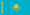  Информация о приеме на обучение в учреждения высшего образования Кыргызской Республики (приложение № 2 размещается для скачивания)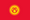  Информация о приеме на обучение в учреждения высшего образования Республики Таджикистан (приложение № 3 размещается для скачивания)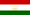  Информация о приеме на обучение в учреждения высшего образования Туркменистана (приложение № 4 размещается для скачивания)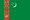  Информация о приеме на обучение в учреждения высшего образования Социалистической Республики Вьетнам (приложение                № 5 размещается для скачивания)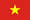  Информация о приеме на обучение в учреждения высшего образования Монголии (приложение № 6 размещается для скачивания)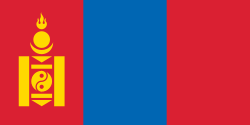  Информация о приеме на обучение в учреждения высшего образования Республики Молдова (приложение № 7 размещается для скачивания) 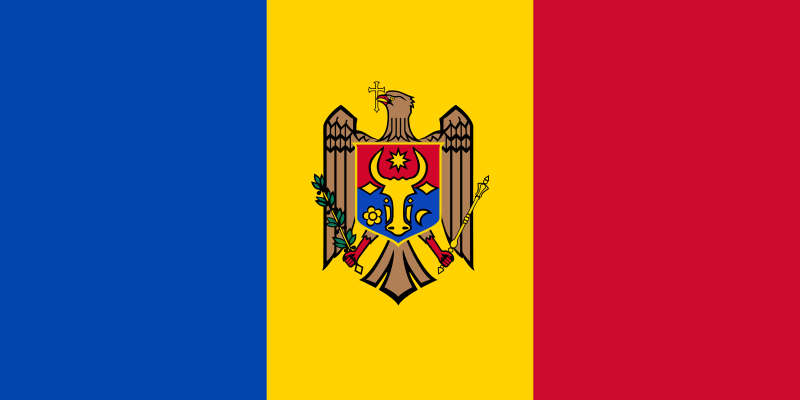 Информация о приеме на обучение в учреждения высшего образования Сирийской Арабской Республики (приложение № 8 размещается для скачивания)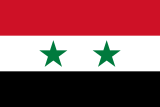 Информация о приеме на обучение в учреждения образования и организации Арабской Республики Египет (приложение № 9 размещается для скачивания)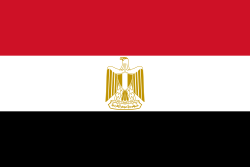 Дополнительную консультацию можно также получить в Учебном центре международного сотрудничества в сфере образования ГУО «Республиканский институт высшей школы»по телефону:  +375 17 200 90 37 (с 9:00 до 13:00);электронной почте: icecinf@gmail.com или  icec@edu.by;Skype: icec.nihe, icec.icec(адрес Учебного центра международного сотрудничества в сфере образования ГУО «Республиканский институт высшей школы»: 220007, г.Минск, ул.Московская, 15, кабинеты №№727, 720, 808)МIНIСТЭРСТВА АДУКАЦЫIРЭСПУБЛIКI БЕЛАРУСЬМИНИСТЕРСТВО ОБРАЗОВАНИЯРЕСПУБЛИКИ БЕЛАРУСЬвул. Савецкая, 9,220010, г. Мiнсктэл. 327-47-36, факс 200-84-83E-mail: root@minedu.unibel.byул. Советская, 9220010, г. Минсктел. 327-47-36, факс 200-84-83E-mail: root@minedu.unibel.by_________________ № ____________На № ____________от ____________Фамилия, имя, отчество (полностью)фото 3х4ПолНомер паспортаГражданствоСтрана проживанияЧисло, месяц и год рожденияМесто рожденияАдрес проживанияКонтактные данные (домашний номер телефона; мобильный номер телефона; адрес электронной почты)Знание иностранных языков (каких и на каком уровне)Наименование направляющего учреждения образования, адресТекущая успеваемостьДокумент о предыдущем уровне образования (при наличии)Приложить копиюПриложить копиюНазвание выбранной специальностиНазвание образовательной программы (бакалавриат, магистратура, аспирантура), тема стажировкиСрок обучения (стажировки)Название учреждения высшего образования, в котором  планируется обучениеМотивационное эссе на  русском или белорусском  языкахНаписать текст, 250-500 словНаписать текст, 250-500 словРекомендательное письмо учреждения образованияПриложить Приложить 